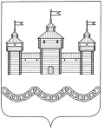 ПОСТАНОВЛЕНИЕАДМИНИСТРАЦИИ ДОБРОВСКОГО МУНИЦИПАЛЬНОГО РАЙОНА28.07.2021 г.											№ 603с. ДоброеО внесении изменений в «Положениеоб отделе по опеке и попечительствуадминистрации Добровскогомуниципального района», утвержденногопостановлением администрации Добровского 
муниципального района от 18.07.2018 г. № 544На основании протеста прокуратуры Добровского района от 07.06.2021 г. № 64-2021 «на раздел 4 Положения об отделе по опеке и попечительству администрации Добровского муниципального района» и в соответствии со 
ст. 8, пунктом 14 Федерального закона от 24.04.2008 г. № 48-ФЗ «Об опеке и попечительстве» администрация Добровского муниципального районаПОСТАНОВЛЯЕТ:Внести в «Положение об отделе по опеке и попечительству администрации Добровского муниципального района», утвержденного постановлением администрации Добровского муниципального района от 18.07.2018 г. № 544, следующие изменения:Раздел 4 «Полномочия отдела по опеке администрации муниципального района» дополнить подпунктами 4.1.43., 4.1.44. следующего содержания: «4.1.43. размещает информацию в единой государственной информационной системе социального обеспечения в соответствии с Федеральным законом от 17.07.1999 № 178-ФЗ «О государственной социальной помощи», Постановлением Правительства Российской Федерации от 14.02.2017 № 181 «О Единой государственной информационной системе социального обеспечения.»;4.1.44. осуществляет защищенный электронный документооборот посредством программного комплекса VipNet между администрацией Добровского муниципального района, Управлением социальной защиты населения Липецкой области и отделением Пенсионного фонда Российской Федерации по Липецкой области в целях организации межведомственного обмена информацией социально-правового характера в рамках возложенных полномочий по опеке и попечительству.» Должностные инструкции ведущего специалиста-эксперта администрации Добровского муниципального района (приложение 3, 4) дополнить подпунктом 3.2.22. следующего содержания:«3.2.22. ведет учет опекунов, попечителей в Единой государственной информационной системе социального обеспечения.»1.3. Должностную инструкцию старшего специалиста 2 разряда отдела по опеке и попечительству администрации Добровского муниципального района (приложение 5) дополнить подпунктом 3.2.20. следующего содержания:«3.2.20. ведет учет опекунов, попечителей в Единой государственной информационной системе социального обеспечения.»2. Контроль за исполнением настоящего постановления возложить на заместителя главы администрации Добровского муниципального района Е.А. Борисенко.Глава администрации Добровского муниципального района							  А.А. ПоповН.Н. Акельева8(47463)2-20-17